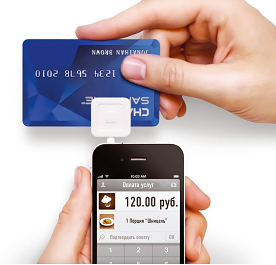 Мошенничества с банковскими картамиБанковская карта – это инструмент для совершения платежей и доступа к наличным средствам на счёте, не требующий для этого присутствия в банке. Но простота использования банковских карт оставляет множество лазеек для мошенников.КАК ЭТО ОРГАНИЗОВАНО: Вам приходит сообщение о том, что Ваша банковская карта заблокирована. Предлагается бесплатно позвонить на определенный номер для получения подробной информации. Когда Вы звоните по указанному телефону, Вам сообщают о том, что на сервере, отвечающем за обслуживание карты, произошел сбой, а затем просят сообщить номер карты и ПИН-код для ее перерегистрации. НА САМОМ ДЕЛЕ ПРОИСХОДИТ СЛЕДУЮЩЕЕ: чтобы ограбить Вас, злоумышленникам нужен лишь номер Вашей карты и ПИН-код. Как только Вы их сообщи те, деньги будут сняты с Вашего счета. КАК ПОСТУПАТЬ В ТАКОЙ СИТУАЦИИ:  не торопитесь сообщать реквизиты вашей карты! Ни одна организация, включая банк, не вправе требовать Ваш ПИН-код! Для того, чтобы проверить поступившую информацию о блокировании карты, необходимо позвонить в клиентскую службу поддержки банка. Скорее всего, Вам ответят, что никаких сбоев на сервере не происходило, а Ваша карта продолжает обслуживаться банком.Как защититься от мошенников?В последнее время наблюдается рост числа случаев мошенничества с пластиковыми картами. МОМВД России «Ханты-Мансийский» рекомендует всем владельцам пластиковых карт следовать правилам безопасности:› никогда и никому не сообщайте ПИН-код Вашей карты. Лучше всего его запомнить. Относитесь к ПИН-коду как к ключу от сейфа с вашими средствами;› нельзя хранить ПИН-код рядом с картой и тем более записывать ПИН-код на неё – в этом случае Вы даже не успеете обезопасить свой счёт, заблокировав карту после кражи или утери;› не позволяйте никому использовать Вашу пластиковую карту – это всё равно что отдать свой кошелёк, не пересчитывая сумму в нём.› если Вам позвонили из какой-либо организации, или Вы получили письмо по электронной почте (в том числе из банка) с просьбой сообщить реквизиты карты и ПИН-код под различными предлогами, не спешите её выполнять. Позвоните в указанную организацию и сообщите о данном факте. Не переходите по указанным в письме ссылкам, поскольку они могут вести на сайты-двойники. Помните: хранение реквизитов и ПИН-кода в тайне – это Ваша ответственность и обязанность;› если Вы утратили карту, срочно свяжитесь с банком, выдавшим её, сообщите о случившемся и следуйте инструкциям сотрудника банка. Для этого держите телефон банка в записной книжке или в списке контактов Вашего мобильного телефона;› при проведении операций с картой пользуйтесь только теми  банкоматами, которые расположены в безопасных местах и  оборудованы системой видеонаблюдения и охраной: в государственных учреждениях, банках, крупных торговых центрах и т.д.;› совершая операции с пластиковой картой, следите, чтобы рядом не было посторонних людей. Если это невозможно, снимите деньги с карты позже либо воспользуйтесь другим банкоматом. Набирая ПИН-код, прикрывайте клавиатуру рукой. Реквизиты и любая прочая информация о том, сколько средств Вы сняли и какие цифры вводили в банкомат, могут быть использованы мошенниками;› обращайте внимание на картоприемник и клавиатуру банкомата. Если они оборудованы какими-либо дополнительными устройствами, то от использования данного банкомата лучше воздержаться и сообщить о своих подозрениях по указанному на нём телефону.Если Вы стали жертвой мошенников, необходимо незамедлительно обратиться в дежурную часть МОМВД России «Ханты-Мансийский» по адресу: ул.Дзержинского, 11; телефоны: 39-81-02, 39-81-04, 33-10-42, 02, звонок с мобильного 020.